Педагогическое мастерство режиссера, руководителя школьного театрального коллективаН. М. Камалова,старший методист кафедры истории, истории, обществознания и культурологии ИРО РБАннотация: в статье рассматривается педагогическое мастерство режиссера, руководителя школьного театрального коллектива, анализируются формы и методы работы в школьном театре. Рассматриваются основные приёмы, элементы педагога - режиссера школьного театра и его место в образовательной деятельности.Ключевые слова: театральная педагогика, педагогическое мастерство, искусство, режиссер школьного театрального коллектива, система театрализованной деятельности, актер - ребенок, учебно- воспитательный процесс. Pedagogical skills of the director of schools theatre groupN.M. Kamalova Abstract. The article examines the use of pupils´ design and research activities on history in lessons and overtime activities. The author deals with the leading teachers´ practice on the researching various forms, their results and achievements.Keywords. Design method of learning, research projects, the lessons of history, overtime activities, educational process.В образовательном пространстве Российской Федерации происходит кардинальные изменения. Она касается всех его сторон. В настоящее время педагогами ведется поиск новых форм и методов работы. Все это связано с тем, что на исторической авансцене появился новый человек, человек XXI века. Следует отметить, что требования современности к новому человеку тоже растут. Он должен быть духовно и культурно богатым, высоконравственным, информированным и компетентным. В Концепции модернизации российского образования утвержденной распоряжением Правительства Российской Федерации сформулированы важнейшие задачи воспитания формирование у школьников гражданской ответственности и правового самосознания, духовности и культуры, инициативности, самостоятельности, толерантности, способности к успешной социализации в обществе и активной адаптации на рынке труда.Реализация Основных направлений развития воспитания в системе образования, утвержденных приказом Минобразования России призвана способствовать решению ряда важнейших задач:- сохранение исторической преемственности поколений; развитие национальной культуры, воспитание бережного отношения к историческому и культурному наследию народов России;- формирование духовно-нравственных качеств личности;- воспитание патриотов России; граждан правового демократического государства, уважающих права и свободы личности, проявляющих национальную и религиозную терпимость; развитие культуры межэтнических отношений;- разностороннее развитие детей и молодежи; формирование их творческих способностей; создание условий для самореализации личности; воспитание у детей и молодежи целостного миропонимания, современного научного мировоззрения;- формирование основ культуры здоровья, сознательного отношения к семейной жизни;- формирование трудовой мотивации, обучение основным принципам построения профессиональной карьеры и навыкам поведения на рынке труда;- формирование социальной и коммуникативной компетентности школьников средствами всех учебных дисциплин.Исходя из вышеизложенного, следует отметить, что сегодня новая школа имеет своей целью передачу культурного опыта поколений. А это значит - опыта жизни в культуре, общения с людьми, понимания языков культуры - вербального, научного, художественного. В такой школе, несомненно, особая роль будет принадлежать искусству, поскольку в его образах человечество отражается на всем протяжении всемирной истории, а человек сегодняшний узнает себя в ликах прошлого.Современная педагогика в постоянном поиске новых форм и методов работы в использовании различных видов творчества. На современном этапе развития новой инновационной школы, виды творчества – искусства (музыка, театр, хореография, декоративно-прикладное творчество, изобразительное), обладая целенаправленными возможностями воздействовать на внутренний мир ребенка, на формирование его нравственно-эстетических основ, на становление его как личности, играют важную роль в учебно-воспитательном процессе. С нашей точки зрения появляется необходимость в создании культуротворческой среды. Мы его видим в возобновлении и развитии художественной самодеятельности в школе, проведении творческих работ и мероприятий в школьных театральных объединениях и кружках.В становлении культуротворческой педагогики возможности школьного театра трудно переоценить. Сама специфика работы школьного театра, в основе которого лежат разные виды искусства, соответствует созданию благоприятного эмоционального микроклимата. Школьный театр является средством развития творческих задатков и способностей подростка как в области восприятия и оценки произведений искусства, так и в собственном творчестве. Он развивает в ребенке активность внимания, наблюдательность, умение фантазировать, а, следовательно, укрепляет физическое, психическое и нравственное здоровье воспитанников. Таким образом, на театрализованных занятиях взаимодействуют все основные элементы воспитательного процесса: цель, содержание, средства, методы, организация. Известно, что существуют типичные недостатки в массовой практике организаторов (режиссеров, руководителей школьного театра) по созданию системы театрализованной деятельности. Недостаточно реализуется развивающий воспитательный потенциал школьного театра в результате целого комплекса причин. Многие из них обусловлены материальным состоянием школы, слабой технической оснащенностью всего педагогического процесса, особенно - предметов художественного цикла. Другие - связаны с методической организацией деятельности, содержательные возможности школьного театра школой не используются в полной мере, поскольку нет их достаточно полного, глубокого обоснования в педагогической науке, нет специально подготовленных кадров. Сконцентрировав внимание на личности педагога – режиссера как на исполнителя главной роли в воспитательном процессе, мы приходим к выводу, что одни видят в нём простого преподавателя театрального творчества, другие - педагога, воспитателя и наставника, человека, способствующего становлению и развитию личности участника школьного театрального коллектива. Настоящий режиссер школьного театра, вобравший все принципы работы педагога с актёром - учеником, является не только руководителем, техническим режиссёром, но и учителем жизни. Руководитель школьного театрального коллектива обязан усвоить необходимый объём знаний применительно к сфере своей деятельности и уметь пополнить их в процессе практики. Без этого он не может считаться подлинным мастером своего дела.Педагогическое мастерство - это комплекс свойств личности, обеспечивающий высокий уровень самореализации профессиональной деятельности. К элементам педагогического мастерства относят: педагогическую направленность деятельности руководителя-учителя, профессиональные знания, педагогические способности и педагогическую технику [1, с. 21].Педагогическая направленность - это мотивация к профессии учителя, главное в которой действенная ориентация на развитие личности ученика. Важным элементом педагогического мастерства является способность к педагогической деятельности. К ведущим способностям педагога – режиссера, без которых учитель как мастер своего дела не состоится, можно отнести к шести видам.Коммуникативность – способность общаться, включающая предрасположенность к людям, доброжелательность, общительность, ощущение удовлетворения от работы с людьми; Перцептивные – восприятие, непосредственное отражение объективной действительности органами чувств, способности - профессиональная зоркость, педагогическая интуиция, наблюдательность, эмпатия (способность педагога идентифицировать (условно отождествлять) себя с учеником, встать на его позицию, разделять его интересы, заботы, радости и огорчения); быть мастером – значит предугадывать ход педагогического процесса, опираясь не только на логические построения, но и на эмпатию;Динамизм личности – способность к волевому воздействию и логическому убеждению, способность к пониманию человека у педагога-мастера взаимосвязано со способностью к активному воздействию на него; динамизм - способность к убеждению и внушению, это внутренняя энергия, гибкость и инициатива в разнообразии воздействий.Эмоциональная устойчивость - способность владеть собой, сфера влияния хорошего педагога направлена, прежде всего, на себя (самообладание, способность к саморегуляции создают эмоциональную устойчивость личности); Оптимистическое прогнозирование – это ведущая профессиональнопедагогическая способность видеть все положительные стороны в становлении личности каждого человека - участника школьного театрального коллектива [2, с.166-167]Креативность – это личностное качество, базирующееся на развитии высших психических функций, когда творчество, как автоматизированный навык, включается во все виды деятельности, поведения, общения, контакта со средой; креативность как личностная характеристика проявляется в том, что человек (педагог) творческое начало вкладывает во все виды деятельности [3, 172].По овладению основами профессионального мастерства режиссера школьного театра существует целая система последовательной работы. Руководитель театрального коллектива должен знать основные приёмы организации педагогического общения, помогающие ему в работе. Вся стабильность посещения театра зависит от воли и желания актёра - ученика. Актёр в данном случае - это ребёнок, не имеющий формальных обязанностей перед режиссёром и коллективом; человек, приходящий для занятий в коллективе после учебного дня. Строгость, взыскательность, не допускающая недочётов, требовательность в преодолении трудностей, терпеливость, кропотливая работа над отдельными фрагментами, сценами, движениями, неуклонное следование заранее намеченному плану, высокая принципиальность, умение правильно выстроить взаимоотношение с актерами - детьми все это способствует достижению больших творческих успехов. Получив эстетическое удовлетворение от своей деятельности, участники начинают понимать справедливость требований руководителя, проникаются к нему уважением и доверием[4, с. 34].Педагогическое общение как профессиональное качество руководителя школьного театрального коллектива – это процесс, имеющий свою структуру. Структура процесса профессионального общения руководителя включает в себя: моделирование руководителем предстоящего общения с коллективом (прогностический этап); организация непосредственного общения в момент начального взаимодействия, владение приемами динамичного взаимодействия - техникой быстрого включения коллектива в учебно-творческий процесс (этап коммуникативной атаки); управление общением в ходе педагогического процесса, умение поддерживать инициативу участников, организовывать диалогическое общение (этап управления); анализ осуществлённой системы общения и соответствия цели, средств и результата деятельности творческого коллектива (этап анализа) [5, с. 70].Одним из важнейших качеств деятельности руководителя как части профессионального общения является педагогическая этика. Профессиональная этика руководителя школьного театра имеет свои специфические черты, особенности проявления. Поэтому закономерно, что уровень нравственных отношений в коллективе прямо связан с профессионально-этической подготовленностью руководителя. Известный русский театральный режиссёр, актёр и педагог К.С. Станиславский в своей книге «Этика» писал: «Чтобы урегулировать между собой работу многих творцов и сберечь свободу каждого из них в отдельности, необходимы нравственные начала, создающие уважение к чужому творчеству, поддерживающие товарищеский дух в общей работе». Положения знаменитого театрального деятеля имеют прямое отношение не только профессиональному театру, но и к школьной художественной самодеятельности, в которой всё основано на выполнении не только творческих функций, но и на строгом следовании определенным нравственно-педагогическим идеям и принципам.Еще один немаловажный момент в работе режиссёра школьного театра это овладение системой Станиславского. Подробный и тщательный разбор всех событий, задач и ролей пьесы станет важным этапом начала работы над спектаклем. При выборе репертуара школьного театра педагогу – режиссеру следует учитывать следующие факторы: возраст участников; количественный состав участников; уровень исполнительского мастерства участников, индивидуальные способности и имеющиеся навыки; степень заинтересованности участников в театральной деятельности; материальные возможности школьного театрального коллектива.На выбор произведения в репертуарный план окажут влияние все перечисленные факторы в той или иной степени. Только опытный и профессионально подготовленный режиссер школьного театрального коллектива сможет полностью реализовать свой замысел, и поставить произведение, понравившееся участникам, подогнать жанр спектакля, стиль авторов литературного материала и стиль постановки под определенные навыки и уровень исполнительского мастерства участников, умело распределит роли, учитывая психологические, физиологические и возрастные особенности участников.В современном педагогическом пространстве сценической театральной деятельности, к исполнительскому мастерству актёров школьного театрального коллектива предъявляются повышенные требования, особенно это проявляется на всероссийских и региональных конкурсах и фестивалях проходящих в провинциальных и столичных городах России. Справедливо было бы оставить за школьным театральным движением гармоничное развитие личности детей, не требуя от детей профессиональной актерской игры. Важно знать, что мотивы и стремления школьного театра и профессионального, отличаются, если в профессиональном театре важен, прежде всего, практический результат, то есть спектакль, то в школьном театре интерес должен пробуждать сам процесс репетиции. Очевидно, что задача режиссёра школьного театрального коллектива заключается в том, чтобы максимально содействовать раскрытию индивидуальности каждого члена коллектива, пробудить его инициативу. Соблюдение этих условий могут обеспечить единство и взаимосвязь морального, эстетичного, патриотического, трудового и физического воспитания. Таким образом, педагогическое мастерство режиссера предполагает наличие таких качеств, как высокая культура, профессиональная этика, трудолюбие, он должен знать систему театрализованной деятельности, методику и принципы работы в театральном коллективе. Это сложный комплекс необходимых педагогу качеств и черт, обеспечивающих выполнение им своих обязанностей на профессионально уровне. Нам известно, что в образовательной области Республики Башкортостан много активных учителей, которые в своей деятельности используют культурологический подход. Поиск и изучение процесса передового опыта таких учителей привел нас к личности педагога, которая, является современным, интересным и креативно мыслящим. Мы считаем, опыт ее работы может быть полезным для таких же учителей - соратников республики. Мы рекомендуем всем учителям истории, обществознания и предметной линии «Искусство» в критическом аспекте анализировать предложенные варианты внеурочных мероприятий и применить их в своей практической деятельности.Скрипник Татьяна Михайловна в системе образования работает 44 года (с 1974 года).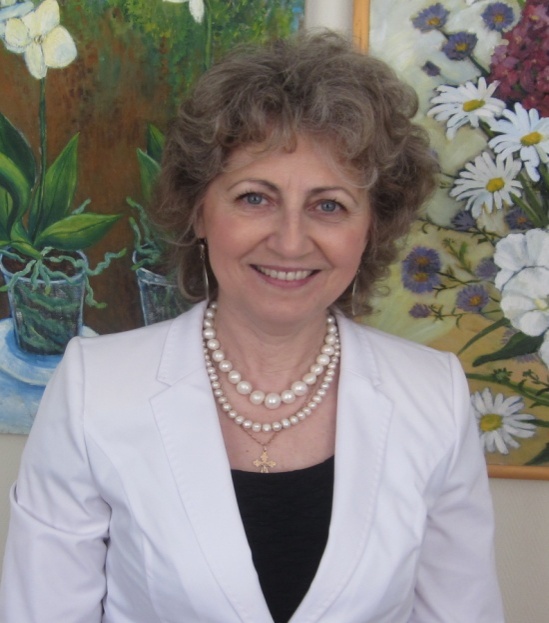 Она начала свою трудовую деятельность на 3 курсе (в феврале 1974 года)  в качестве концертмейстера детского театра-балета «Мечте навстречу» Уфимского Дворца пионеров и школьников им. В. Комарова. За время работы концертмейстером проявила себя способным, творческим, трудолюбивым, дисциплинированным работником. В процессе работы участвовала в правительственных концертах (как концертмейстер), в городских и республиканских мероприятиях. Ею созданы в период работы два клавира к детским балетам («Три веселых краски», «Веселая дудочка»).В 1976 году получила диплом о среднем специальном образовании по специальности преподаватель фортепиано ДМШ, концертмейстер и была распределена в Детскую хоровую музыкальную школу-студию «Лейсен» при Башкирском хоровом обществе, где проработала 27 лет. Сначала преподавателем фортепиано, с 1986 года педагогическую работу совмещала с должностью завуча.  В 1991 году была назначена директором Детской хоровой школы-студии, продолжая работать и преподавателем фортепиано. В 2002 году без отрыва от работы получила высшее профессиональное образование в Башкирском Государственном Педагогическом Университете им. М. Акмуллы по специальности Учитель музыки. За период работы директором (с 1991) Школы-студии «Лейсен» проявила  себя грамотными талантливым администратором-организатором. В трудные 90-е годы, когда подобные учреждения закрывались из-за отсутствия финансирования, смогла убедить руководство республики и исполкома Кировского района г. Уфы о необходимости сохранить педагогический коллектив и контингент учащихся хоровой Школы-студии (270 школьников). Детская музыкальная хоровая Школа-студия «Лейсен», благодаря Скрипник Т.М., в трудной экономической ситуации была сохранена в качестве филиала ДМШ №1 им. Н. Сабитова и получила финансирование, как самостоятельная единица. У детского учреждения появилось свое здание на ул. Менделева,7.Под руководством Татьяны Михайловны в Детском музыкальном учреждении были поставлены мюзиклы «Муха-Цокотуха», «Бременские музыканты», «Петя и волк» и др., где  режиссером, сценаристом и аранжировщиком музыкальных спектаклей была лично Татьяна Михайловна. Юные музыканты выступали в библиотеках, школах, перед родителями, на городских и районных площадках. Их творчество было востребовано и имело большой успех. В 2003 году Скрипник Т.М. заняла должность директора Муниципального образовательного учреждения дополнительного образования детей «Дворец детского и юношеского творчества «Орион» Демского района г. Уфы. За период работы директором Дворца детского творчества «Орион» проделана работа по созданию учредительной и нормативно-правовой документации, разработаны документы по административному контролю: заключен договор с учредителем; оформлено свидетельство о праве оперативного управления; получена лицензия на право ведения образовательной деятельности; впервые Дворец прошел государственную аккредитацию и аттестацию, получив первую категорию. Как руководитель Т.М. проявила себя грамотным менеджером в вопросе развития детского учреждения. Благодаря умелому и грамотному подходу к подбору кадров, создавая для каждого педагога благоприятные и безопасные условия для работы и творчества, коллектив под её руководством добился высоких результатов и профессиональных достижений: разработаны авторские программы, четыре творческих коллектива получили звания образцовых коллективов, военно-патриотический клуб получил звание «Лучший военно-патриотический клуб», создан геологический музей «Малахит» и т.д.   Учреждение в 2008 году стало победителем республиканского конкурса «Лучшее учреждение дополнительного образования Республики Башкортостан». Коллектив неоднократно награждался грамотами Министерства образования Республики Башкортостан, Управления образования Администрации городского округа город Уфа Республики Башкортостан, благодарственными письмами и дипломами.Татьяна Михайловна ведет активную общественную работу: с 2006 года член партии Единая Россия, до 2013 года была председателем избирательной участковой комиссии, членом политсовета, членом президиума женсовета Демского района г. Уфы. К 90-летию дополнительного образования написала летопись-историю развития и достижений  системы дополнительного образования Демского района г. Уфы. Книга передана в дар музею Демского района г. Уфы. Скрипник Т.М. в 2008 году стала победителем конкурса на присуждение общественной Городской деловой премии «Лицом к лицу», в 2012 году стала победителем общественной Городской деловой премии проекта «Сердце помнит». С 2013 года Татьяна Михайловна работает методистом по воспитательной работе Муниципального бюджетного образовательного учреждения дополнительного образования «Научно-информационно-методический центр» городского округа город Уфа Республики Башкортостан. Скрипник Т.М. занимается планированием и организацией различных районных и городских мероприятий, акций, фестивалей и конкурсов, передает коллегам свои знания и опыт в области образования подрастающего поколения, разрабатывает сценарии и проводит репетиции районных, городских торжественных мероприятий. Татьяна Михайловна организует городские и районные семинары, «круглые столы», оказывает индивидуальные консультации по разработке тематических календарных планов, методических материалов по проведению мероприятий различной направленности: профилактика детского дорожно-транспортного травматизма, приобщение школьников к здоровому образу жизни, профилактика наркомании, алкоголизма и употребления психотропных веществ, гражданско-патриотическое воспитание. Проводя обучающие семинары и заседания районных методических объединений заместителей директоров по воспитательной работе, организаторов детского движения, социальных педагогов, педагогов психологов, учителей музыки, учителей ИЗО, она вдохновляет и побуждает их на творческий поиск и профессиональные достижения, помогает осваивать новые формы и методы проведения воспитательных и профилактических мероприятий по профилактике правонарушений и употреблению психотропных веществ, пропаганде здорового образа жизни и привлечению школьников к внеурочной деятельности, к занятиям в мире творчества и созидания. Семинары отличаются продуманностью, актуальностью, конструктивностью решения проблем воспитания. Работая методистом, Скрипник Т.М. разработала районные воспитательные программы «Путь к успеху» (по профилактике правонарушений и детской преступности), «Я выбираю жизнь» (антинаркотическая направленность), разработаны и реализуются социальные проекты «Дорога добра», «Вместе весело шагать» (летняя оздоровительная работа и занятость несовершеннолетних). Скрипник Т.М. многократно награждена различными грамотами, дипломами. Среди них:Отличник образования РБ-2006 г.Победитель конкурса на присуждение общественной Городской деловой премии «Лицом к лицу» (2008г.),  в 2012 году стала победителем общественной Городской деловой премии проекта «Сердце помнит». 2010 г. -  Почетная грамота Главы Администрации ГО г. Уфа РБ2011 г. –  Почетный работник общего образования РФ2013 г. – Медаль «За вклад в развитие образования»Татьяна Михайловна активно участвует в общественной жизни района, заслуженно пользуется уважением и авторитетом коллег, коллективов общеобразовательных учреждений, Администрации Ленинского района ГО г. Уфа РБ и руководства МБОУ ДО «НИМЦ». Сценарий районного праздничного мероприятия «Победный май!»«Гордимся народом - победителем! Помним подвиг! Равняемся на Победу!»В зале звучат песни военных лет. Ветеранов встречают ученики в военной форме и каждому приглашенному дарят георгиевскую ленту. Ветеранов, гостей провожают в актовый зал.В фойе перед актовым залом оформлена выставка фотографий, рисунков, поделок и т.д. Каждому ветерану вручают красочную открытку с поздравлением, солдатское письмо-треугольник и подарки. В концерте принимают участие 4 ведущих.2 учителя в нарядных платьях (далее по тексту: В.1, В2)2 старшеклассника в военных формах, олицетворяющих, погибших сверстников (далее по тексту: М. – мальчик, Д. – девочка).Нам известен еще один опыт работы об экологическом воспитании подрастающего поколения.Воспитываем будущих созидателей жизниSharipova G.A.Шарипова Г.А.Всё хорошее в людях — из детства!Как истоки добра пробудить?Прикоснуться к природе всем сердцем:Удивиться, узнать, полюбить!Мы хотим, чтоб земля расцветала,И росли, как цветы, малыши,Чтоб для них экология сталаНе наукой, а частью души!Мир природы удивителен и прекрасен. Однако далеко не все способны видеть эту красоту: многообразие цвета, форм, разнообразие красок неба, листьев, воды… умение «смотреть» и «видеть», «слушать» и «слышать» не развивается само собой, не дается от рождения в готовом виде, а воспитывается.В МАДОУ № 35 р.п. Приютово работа по экологическому воспитанию детей осуществляется через весь воспитательно-образовательный процесс. Работа в данном направлении организуются с целью развития у детей экологических знаний и ценностей, формирование понимания взаимосвязанности человека и природы: забота о природе – забота о человеке, его будущем, воспитания бережного и разумного отношения к окружающему миру, природным богатствам.Одним из важнейших условий реализации экологического воспитания детей является максимально насыщенная, доступная и безопасная предметно-развивающая среда. В группах создана определенная предметно- пространственная среда в соответствии возрастным особенностям детей. В экологических центрах групповых комнат размещены календари природы, где дети фиксируют сезонные изменения в природе и погоде, выставляют тематические рисунки и поделки из природного материала экологического содержания и схематические изображения погодных условий.  В центрах природы в каждой группе имеются инструменты для ухода за растениями. Созданы центры для экспериментальной деятельности, где дети ставят простейшие опыты и ведут наблюдения. Для повышения экологической культуры дошкольников педагоги используют разнообразные формы и методы обучения: проведены открытые занятия «Вода вокруг нас» воспитатель С.В. Цирульникова, «В гостях у природы» воспитатель Н.И.Трухановой». В подготовительной к школе группе воспитатель   Еранцева Л.П. провела экологическую викторину «Мы и природа». Воспитатели В.Г.Миронова, Г.Р.Хасанова организовали путешествие юных экологов в осенний сквер.В своей работе с детьми используем такую форму работы как проектная деятельность. Она позволяет обеспечить последовательное освоение детьми экологических знаний, системность. Воспитателями выполнены такие проекты как «Лекарственные друзья» Муллагалеева Г.Г., «Славный наш дружок , знаменитый лук и чесночок» Клюбанова Л.П., «Наши младшие друзья»Федорова В.В., «Что такое заповедник» Пашина Е.Б.Воспитателями младших групп Джимой Г.У., Гиззатуллиной Э.Э. проведена выставка детских рисунков, посвященная Всемирному дню кошек. В старших группах воспитатели Е.И. Лоренцева, Е.Б. Пашина организовали выставку детских работ совместно с родителями на тему «День Земли». Международному дню леса воспитатели Шарифуллина Л.Ф. и Галеева Н.Р. посвятили плакат, созданный коллективным трудом «Задумайся о будущем». В феврале отмечается День кита и Международный день полярного медведя. Воспитатели Миронова В.Г., Хасанова Г.Р. ознакомили своих воспитанников с видеофильмом о китах ,организовали выставку рисунков, аппликаций.Для более успешной реализации проблем экологического воспитания детей для педагогов в детском саду проводятся разнообразные инновационные формы работы по экологическому образованию: это практикумы, консультации, мастер-классы, защита презентации.Очень тесно ведём работу по экологическому воспитанию с семьёй. Только опираясь на семью, совместными усилиями мы можем решить главную задачу-воспитание человека с большой буквы, человека экологически грамотного. В работе с родителями по экологическому воспитанию детей мы используем как традиционные формы -родительские собрания, консультации, беседы, так и нетрадиционные - деловые игры, прямой телефон, круглый стол, дискуссии.Одними из форм экологического воспитания являются праздники и развлечения. Роль праздников и развлечений заключается в сильнейшем воздействии на эмоциональную сферу личности ребенка. Важно в таких праздниках, как «Праздник русской березы», «А у нас в Башкирии водятся зверята», «День птиц», «Берегите воду», «В гости к Лесовичку», «Прогулка в осенний лес», «Синичкин праздник» не столько воспроизведение знакомых музыкальных произведений, стихотворений, игр, отгадывание загадок на темы природы, сколько включённость детей в переживание событий, в осознание экологических проблем, доступных пониманию детей.Все это помогает детям вновь испытать и переосмыслить увиденное на природе, расширить свои представления о ней. Дети стали более эмоционально отзывчивы, они умеют видеть красоту окружающих объектов и выражать свое отношение в художественно-творческой деятельности. В процессе работы у детей развиваются также важнейшие черты личности как самостоятельность, любознательность, общительность, умение находить компромисс, считаться с мнением других, которые характеризуют уровень воспитанности ребенка как личность. Дети охотно учатся овладевать приемами исследовательской работы, что ведет к развитию интеллекта детей, умеют устанавливать причинно-следственные связи, выдвигать гипотезы, делать умозаключения, что, безусловно, приводит к развитию личности. Достижение определенных результатов в работе невозможно без сотрудничества родителей, воспитателей и детей. Цель у нас одна – воспитывать будущих созидателей жизни. Хочется верить, что наши дети, когда вырастут, будут бережно относиться к природе.МузыкаСценаЗанавес закрыт. СветЭкранФонограмма Рио РитаОткрытие занавеса Занавес открывается на сцене девчонки в военной форме, декорации (занавес открывают участники сценки)В зале и на сцене темноЗаставкаПобедный май!Рио Рита постепенно затихаяптицы поют автоматная очередь 4 раза на каждый уход девушки СценкаБорис Львович Васильев. Фрагмент спектакля «А зори здесь тихие» (интерпретация Скрипник Т.М.). Замерли. На слова: «Что я их родным скажу ?!»выход солиста Яркий светЗаставкаЯ помню. Я горжусь.Фонограмма Эхо войныПесняНачало песни в движении«Эхо войны» (Анна Герман) Исполняет учитель интерната №5Приглушенный светЭффектыПрощаниеСлайд с вечным огнемФонограмма Ансамбль скрипачей «Мемори» (память) музыка Андрю Ллойд Уэббер  (главная тема мюзикла Кошки Барбара Стрейзанд) исполняет ансамбль скрипачей «Арт Премьера» Центра детского творчества Скрипачи еще на сцене, звучат фанфары, выходят ведущие 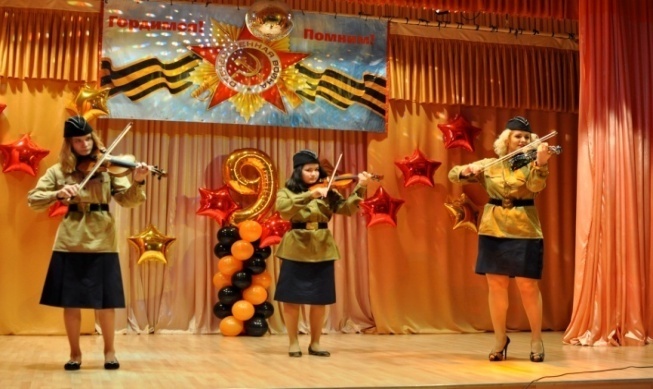 ЗаставкаПобедный май!ФанфарыТихоемузыкальное сопровождение«На безымянной высоте»Музыкальное сопровождениеФонограмма вступление к танцуВ.1В.2В.1В.2В.1В.2В.1В.2В.1В.2В.1В.2В.1Добрый день уважаемые ветераны ВОВ и труженики тыла, ветераны педагогического труда, гости, коллеги!(так же приветствие на башкирском языке)Сегодня, мы собрались в этом зале, чтобы вспомнить тех, кто завоевал Великую Победу! Тех, кто отдал свою жизнь за нас, за наших детей, за наших внуков. Вспомнить тех, кто подарил нам сегодня мирное небо.Мы бережно храним память о той страшной войне, о той Великой Победе, ознаменовавшей торжество жизни над смертью, разума над безумием, гуманности над варварством.В нашем зале сегодня присутствуют почетные гости: ветераны войны и труженики тыла, Глава Администрации Ленинского района городского округа город Уфа Республики Башкортостан Юсупова Альбина СагитовнаЗаместитель главы Администрации городского округа город Уфа Республики Башкортостан Баязитов Сынтимир Биктимирович, Начальник Управления образования Администрации городского округа город Уфа Республики Башкортостан Хаффазова Елена Робертовна Заместитель главы Администрации Ленинского района городского округа город Уфа Республики Башкортостан Казаргулов Мирхад Закировичруководители образовательных учреждений …В этом году в очередной раз в районе прошел конкурс художественной самодеятельности среди педагогических коллективов учреждений образования. По ежегодной традиции завершился районный этап республиканского конкурса «Звездочки Башкортостана» среди самых маленьких жителей района, воспитанников дошкольных учреждений.И сегодня учителя, педагоги, воспитатели и детские творческие коллективы образовательных учреждений района  дарят своё творчество Вам, вынесшим войну на собственных плечах, вам, кто чтит память о той войне. Сегодня день особенный для нас:Счастливый день, великий День Победы,Ее добились наши прадеды и деды,И мы о ней расскажем вам сейчас.Ведущие уходят на сцене танцевальный коллектив Д/С №255Полный светЗаставкаПобедный май!Никто не забыт, ничто не забытоЗаставка (3 шт.)Фотографии с конкурсаС Днем Победы!Рейхстаг и Знамя Победы!ФонограммаТанецВыпускной вечер 22 июня.«Вальс» Исполняют воспитатели Детского сада №255Полный светфонограммыВыпускнойНа фоне музыки вальса танцующих пар звучит голос девочки:Д.1941 год. Тогда был июнь. Люди спали спокойным безмятежным сном утром двадцать второго числа. В школах заканчивались выпускные экзамены. Стояла сиреневая пора. И кружились, кружились в последнем школьном вальсе пары. Казалось, что впереди целая жизнь, полная счастья и радости.календарь 22 июняЕще звучит фонограмма танца М.На уход танцующих завершение танца Такую все дышало тишиной,
Что вся земля еще спала, казалось.
Кто знал, что между миром и войной Всего, каких – то пять минут осталосьСвет приглушенберег реки, выпускники, самолетыСлайд природа, рассвет, тишинаЗапись: голос Левитана о начале войныФонограмма Священная война …Баллада о солдате текстхорстихД.хорИз заявления Советского Правительства (запись голос Левитана)Литературно-музыкальная композицияИсполняют учителя школы №24А.В.Александров «Священная война»Стихи на вступление «Баллады о солдате» Терентия Травника Они вставали в рост под пули
И шли вперед под трубный зов,
И ветры горькие им дули
С надменной яростью в лицо.С боями шли они на Запад,
Их души – с миром – на Восток.
Солдаты, русские солдаты,
Вы сдали доблести урок. «Баллада о солдате» (муз. В.Соловьев-Седой Слова: М.Матусовский ) Полный свет ПрощаниеРодина мать – зовет…!уход хора финал музыки песни М.Нас не надо жалеть.
Мы пред Родиной нашей чисты
Мы не знали любвиНе изведали счастья отцовстваНам досталось на долю
Нелегкая участь солдат.Слайд солдаты  из военных событий (3шт.)…ФонограммаПесня солоНа стихи выход солиста Сергей Рыбачёв - "Отслужил солдат"В исполнение учителя музыки Чинаевой А.Л.Свет спокойныйисв. эффектыМедленно меняем картинкиСлайд солдаты  из военных событийфонограммаПесняансамбль 7. «ЗАКАТЫ АЛЫЕ» (ЛЮБОВЬ ШИРЯЕВА) исполняют учителя школы №35Полный светСлово Торжественная музыкаВ.1На сцену приглашается Юсупова Альбина Сагитовна – глава Администрации Ленинского района городского округа город Уфа Республики БашкортостанЗаставкаПобедный майВ.1ЮСУПОВА А.С.Спасибо Альбина СагитовнаЗаставкаПобедный майТоржественная музыка М +ДУважаемая Альбина Сагитовна! Образовательные учреждения в год 70-летия Победы нашего народа в Великой Отечественной войне  приняли участие в 9 республиканских акциях, посвященных Дню Победы, примите в дар от школ Ленинского района Книгу памяти «Наследники Победы».ЗаставкаЮсупова А.С.Фото книги «Наследники Победы»Фонограмма вступление к кураюВ.2Вручение книги «Наследники Победы»!  Юсупова уходит.Для Вас, дорогие ветераны наш следующий концертный номерЗаставкаПобедный майКурай8.Волшебная мелодия краяСветовые эффекты Виды природы БашкирииЗвучит тихо Фонограмма «Бухенвальдский набат» М.Д.Воспетый и в стихах, и в пьесах, 
Он, как отец к своим сынам, 
Уж много лет как на протезах, — 
Что ни весна, — приходит к нам. 
Он и страшнее, и прекрасней
Всех отмечаемых годин. 
Один такой в России праздник. 
И слава Богу, что один. День Победы(с ветеранами)стих9. М. Джалиль «ВАРВАРСТВО» (победитель детского конкурса чтецов)  Освещается часть сцены Никто не забыт, ничто не забытоФонограмма песня10. Анна Евсеева «ТИШИНА», исполняет детский ансамбль «Бэби – шлягер»  Центра детского творчестваСветовые эффектыНикто не забыт, ничто не забытоФонограмма вступления За сценой В.1Выход хора сразу за детьми на слова стихов.От бескрайней равнины сибирской
До Полевских лесов и болот 
Поднимался народ богатырский, 
Наш великий, могучий народ! 
Выходил он: свободный и правый, 
Отвечая войной на войну, 
Постоять за родную державу, 
За могучую нашу страну!Кадр «В бой идут солдаты УРАААА!Фонограмма хор«РОДИНА МАТЬ!» муз и слова Игоря Матвиенко Исполняет хор учителей школы №24Хор уходит назад Родина мать – зовет…!Памятник г.Волгоград Родина матьСтихи на музыку Родина Мать ДМ.Нас война отметила метиной особою
В жизни нет, и не было ничего трудней,
Метиной особою, самой высшей пробою-
Тысяча четыреста восемнадцать дней.
Сколько горя вынесло наше поколение,
Каждый день теряли мы фронтовых друзей
Каждый день, задумайтесь.
День поминовения 1418 дней.День Победы1941-1945хор12. «ВЕТЕРАНАМ МИНУВШЕЙ ВОЙНЫ» Муз. Бориса Васильев, сл. Татьяна АтроховаИсполняет хор воспитателей Детского сада №25День Победы1941-1945М.Спасибо, дорогие Ветераны!За Вашу стойкость и отвагу в трудный час,За мир, за жизнь и за свободуМы все – в большом долгу у Вас.Вы край родной от гибели спаслиСтальное небо, снова сделав ясным.Вы не напрасно в бой жестокий шли-И павшие погибли не напрасно.День Победы1941-1945ФонограммаХОР13. «ФРОНТОВЫЕ ПОДРУГИ» Музыка: Виктора Темнова Слова: П. ЧерняеваИсполняет хор педагогов дополнительного образования Центра детского творчестваСразу вступление к стихотворению НоктюрнЗа сценой В.2Сразу музыкальное вступление к стихотворению, выход чтеца, за сценой голос ведущей Война – это не только бои и атаки, смерть и тяжкие ранения. Война – это и ежедневный быт бойца и, конечно, любовь Никто не забыт. Ничто не забыто.Музыкальное сопровождениеНоктюрн Шопенастих«МОИМ ДРУЗЬЯМ» К.СимоновИсполняет учитель русского языка Крестьянинова Елена школы №25Никто не забыт. Ничто не забыто.На вступление к попурри М.Но, кто сказал, что надо бросить песню на войне??? После боя сердце просит музыку вдвойнеВ бой идут одни старикиСкрипка В.2. за сценой «Попурри на военные песни».Световые эффектыВ бой идут одни старикифонограммаТанецБРЯНСКАЯ УЛИЦА В бой идут одни старикиФонограмма припев Эх, дорогиСтихВ лесу при фронтовомПуть дорожка фронтовая…ХОР ПОПУРРИ НА ТЕМЫ ВОЕННЫХ ПЕСЕН «Эх, дороги» (муз. Новикова, сл.Ошанина)Стих«В лесу при фронтовом» ( муз. Блантера М., сл. Исаковского М.) «Путь дорожка фронтовая…» (Музыка Б.Мокроусова, сл. Н. Лабковского и Б. Ласкина),исполняют воспитатели Детского сада №138Никто не забыт. Ничто не забыто.Музыкальное сопровождениеВ.1В.2Победа в войне – это ликование и скорбь. Время их не приглушает. А мы с вами должны эту память о самой страшной войне, которая коснулась каждой семьи, передавать из поколения в поколение. День Победы был, есть и должен оставаться самым святым праздником. Ведь те, кто заплатил за него своей жизнью, дали нам возможность жить сейчас. Мы обязаны помнить об этом всегда.Никто не забыт. Ничто не забыто.Метроном20 ударовМНе гасима память поколенья
И память тех, кого так свято чтим
Давайте люди, встанем на мгновенье
И в скорби постоим и помолчим.Вечный огоньФонограмма Адажио СкрипкаЦДТАльбинони «Адажио»Исполняет педагог Центра детского творчества Бойко СветланаПриглушенный светВечный огоньВо время Адажио В.2Минута величья и славы, 
Минута признанья и слез… 
Пусть будут ушедшие правы, 
Пусть хватит им праздничных звезд! Вечный огоньВ концеАдажиоВ.1Не спешить, выдержать паузу
В молчании много печали. 
У каждого счеты свои. 
Мы помнить про Вас не устали! 
Примите признанья в любви…Фонограмма Честь имеюХор ЧЕСТЬ ИМЕЮ  (И. Корнелюк)Исполняет хор учителей гимназии №91Никто не забыт. Ничто не забыто.Музыкальное сопровождениеВ.1В.2Прошло 70 лет, как закончилась Великая Отечественная война, но эхо её не затихает в людских душах. Да и у времени есть своя память.
Мы не имеем права забывать ужасы этой войны, чтобы она не повторилась вновь. Мы не имеем права забыть тех солдат, которые погибли ради того, чтобы мы сейчас жили. Мы обязаны все помнить…День Победы!Вступление к МолитвеМ.Мы помнить мгновенья войны обещали
И головы скорбно склоняем
Пред всеми, кто мертв и кто жив,
Кто подвиг, свой ратный свершив,
Жить в мире потомкам навек завещал
И жизнь без раздумья за это отдал.Уже на стихи выход Исламова Д.Ф. День Победы!фонограммаПесня№46«МОЛИТВА»  (муз., слова - Анатолий Доровских), исполняет учитель лицея №46 - Исламов Д.Ф.СолдатМузыкальное сопровождение «Ах, эти тучи в голубом»Д МДСтихи читаем очень эмоционально , не торопимся . на слова выход ансамбля к микрофонам Нам нужен мир – тебе и мне, и всем на свете детям, 
И должен мирным быть рассвет, который завтра встретим. Нам нужен мир, трава в росе, улыбчивое детство, 
Нам нужен мир, прекрасный мир, полученный в наследство. 
“Нет!” – заявляем мы войне, всем злым и чёрным силам… 
Должна трава зелёной быть, а небо синим-синим!..«Счастливое детсво»4 картинкиПродолжение фонограммы Танец песня 21. «АХ, ЭТИ ТУЧИ В ГОЛУБОМ» (муз. А.Журбин, сл. : В. Аксёнов, Г. СинявскийИсполняют (поют и танцуют) воспитатели Детского сада №97На 2 куплете  выход ансамбля танца Световые эффектыЗаставкаПобедный майВ.1В2В.1Ты слышишь, друг, звенят ручьи, поют на ветках птицы. 
На замечательной земле нам довелось родиться. 

Так пусть она цветёт всегда, пускай шумит садами. 
Пусть люди смотрят на неё влюблёнными глазами! 

 Чтоб снова на земной планете  Не повторилось той беды. 
 Нам нужно, Чтобы наши дети Об этом помнили, Как мы!Птичка на ветке!Фонограмма Песня дуэт«МЕЧТА» исполняют учителя школы №35С двух сторон по залу к сцене бегут дети с шарами Световые эффектыДень Победы!фонограммапесняГРОМЧЕ ДЕТИ СМЕЙТЕСЬ Дети спускаются вниз, и встают по бокам сценыДень Победы!ФонограммаВступление к песнеВ.2В.1Выход ведущих, М., Д., на стихи выходит хор Я не напрасно беспокоюсь, 
Чтоб не забылась та война: 
Ведь эта память – наша совесть 
Она как сила нам нужна… Еще нас не было на свете, 
Когда гремел салют из края в край. 
Солдаты. Подарили вы планете 
Великий май! Победный май!Сводный хорСалют ПобедеФонограмма ПОБЕДНАЯ ВЕСНА 45Тихо фонограмма Дня Победы День Победы громкоПесняДетский хор и Хор учителейДети отпускаютгелиевые шарыВыстрелы бумфетис 4-х сторонВ.1В.2ПОБЕДНАЯ ВЕСНА По главной улице с оркестром мы сегодня пройдем,Однополчан, героев славных, мы сегодня найдем.Горят на солнце боевые, огневые ордена,Салют Победы для тебя, моя любимая страна!Припев:Победная весна сорок пятогоКружилась в вальсе вместе с солдатами.И маршалы счастливых слез не прятали,Победною весной сорок пятого! (2 раза)Поем мы песню про землянку и про синий платок,Споем мы песню про смуглянку и дунайский венок.Про то, как три танкиста смело побеждали в бою,И песню про Катюшу я, конечно, спою!Расцветали яблони и груши,Поплыли туманы над рекой.Выходила на берег Катюша, На высокий берег, на крутой! (2 раза)По главной улице с оркестром мы сегодня пройдем,Весна и радость постучат сегодня в каждый наш дом.Под мирным небом пусть живет моя любимая страна,Пускай цветущей и поющей будет каждая весна!Припев.Мир! Весна! Победа!Этот День Победы порохом пропахЭтот праздник с сединою на вискахЭто радость со слезами на глазахДень Победы! День Победы! День Победы!!!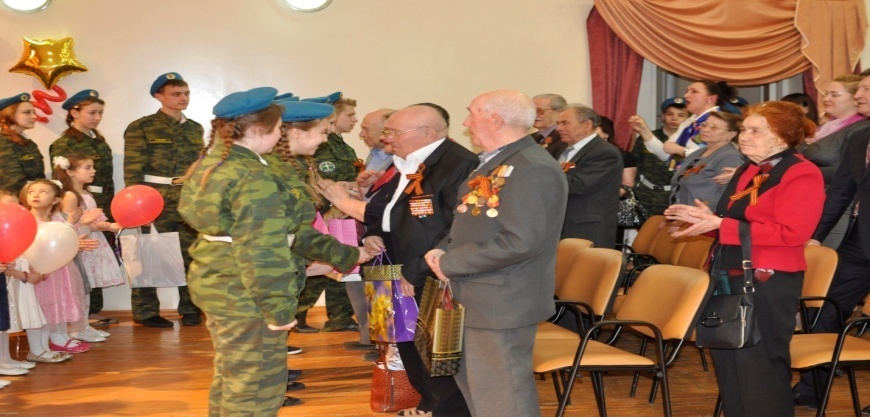 Сегодня праздник входит в каждый дом. 
И радость к людям с ним приходит следом. 
Мы поздравляем вас с великим днем, 
С днем нашей славы! С Днем Победы! 
На башкирском языке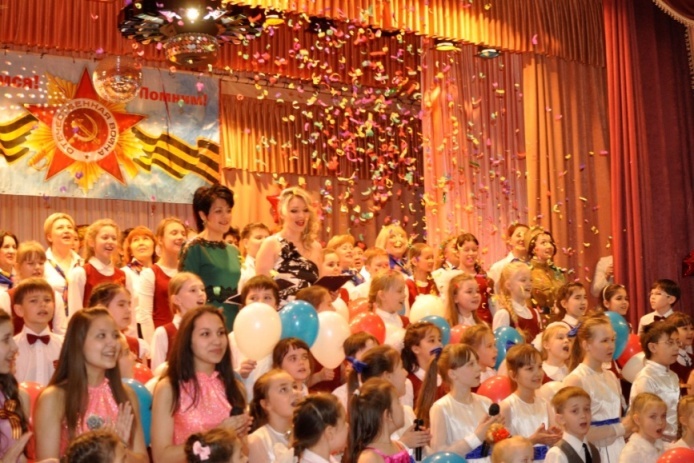 Световые эффектыСалют ПобедеСалют Победе